PHNC – Velcro placement for old uniforms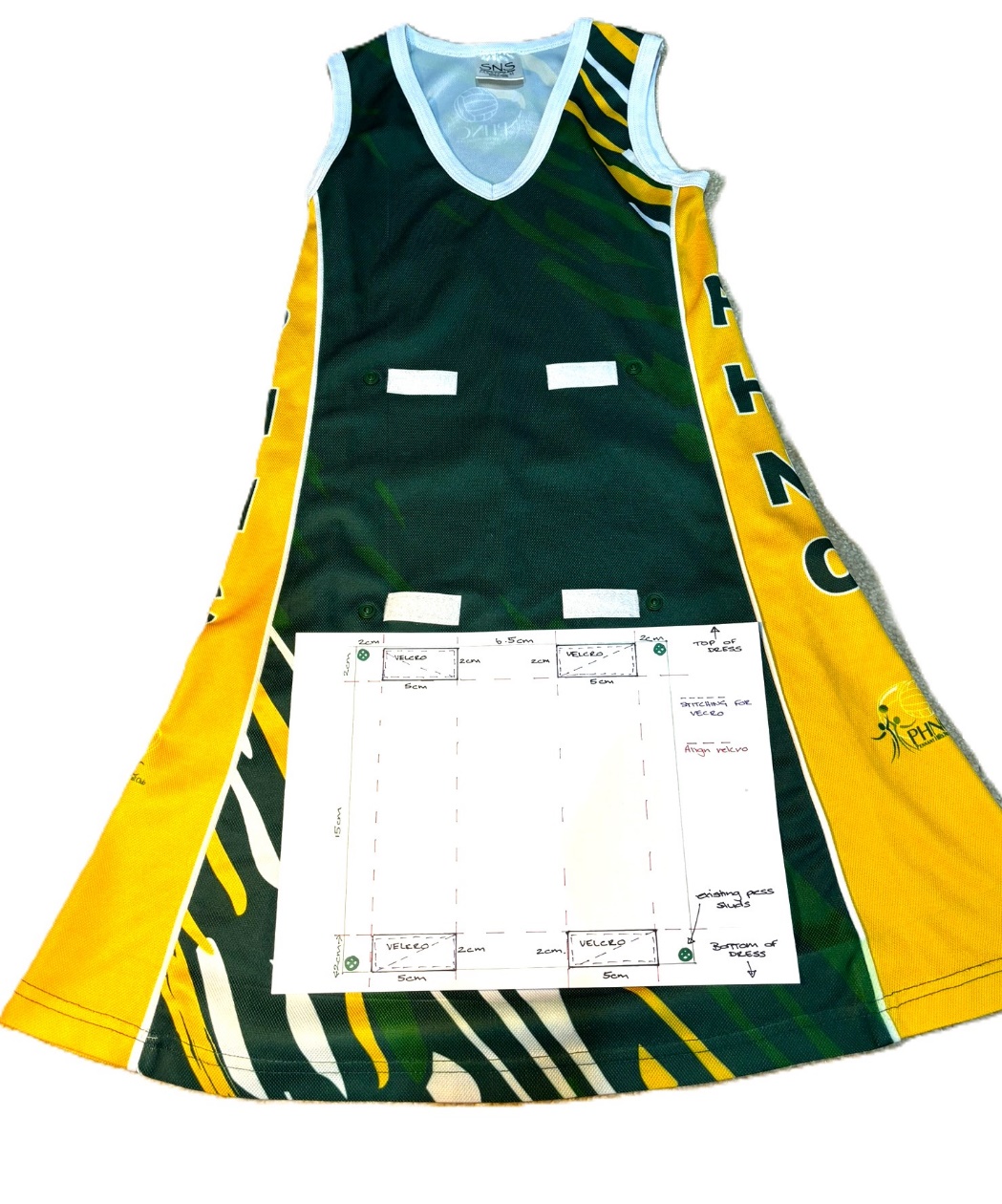 You will need to buy 40cm of Velcro. This can usually be found in the haberdashery section of a supermarket or fabric shop like Spotlight  - $9-$15/per metreYou will ONLY need the SOFT LOOP side of the Velcro as the bibs will have the hard hook side on them.Cut the Velcro into x8 pieces at 5cm each Pin Verlco into position as shown on the templet belowSew all the way around the Velcro AND at least once diagonally – this will make it more secure for when the bibs are ripped off by players during games.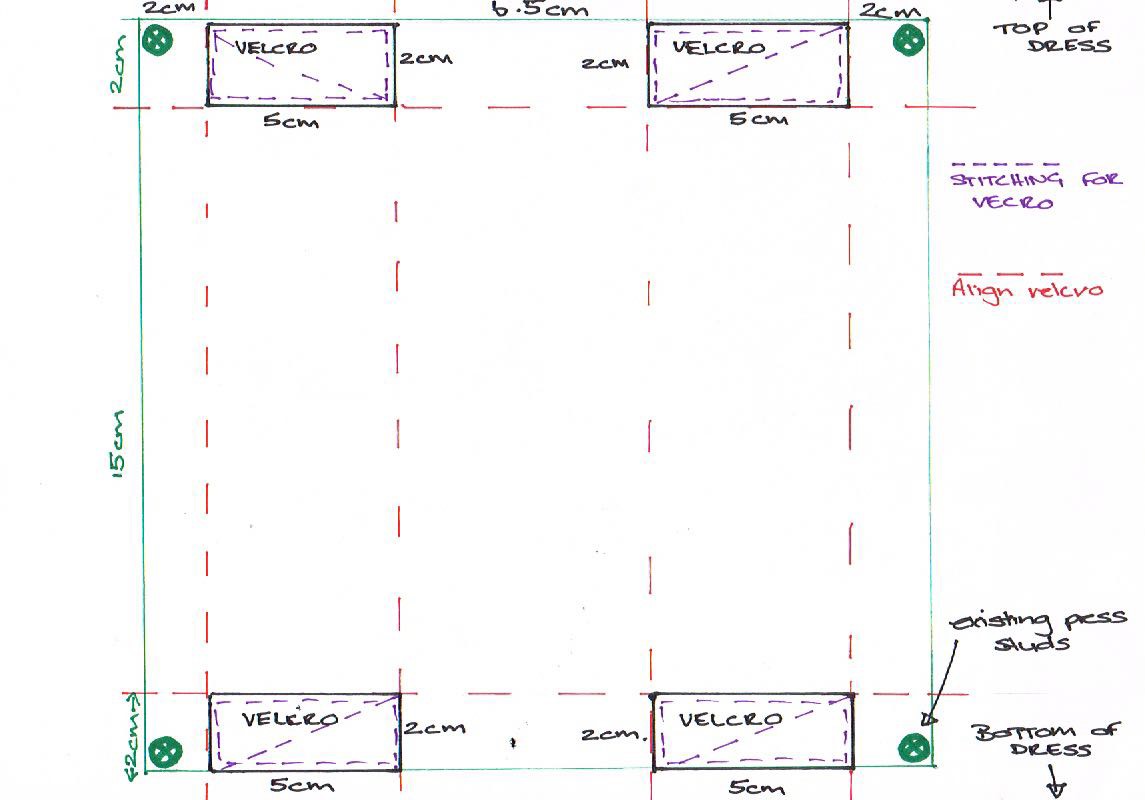 